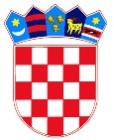 REPUBLIKA HRVATSKA                                                                   DUBROVAČKO-NERETVANSKA ŽUPANIJA			      OPĆINA TRPANJ								OPĆINSKO VIJEĆE Temeljem članka 10. stavak 3. Zakona o financiranju političkih aktivnosti i izborne promidžbe (Narodne novine  29/19, 98/19), članka 2. i 6. Odluke o financiranju političkih stranaka zastupljenih u Općinskom vijeću i nezavisnih vijećnika (Službeni glasnik Dubrovačko-neretvanske županije 2/11 i 7/17), članka 30. Statuta Općine Trpanj (Službeni glasnik Dubrovačko-neretvanske županije 06/13, 14/13, 7/18 - pročišćeni tekst, 11/19, 7/20 i 4/21), Općinsko vijeće Općine Trpanj, na svojoj 04. sjednici održanoj dana 04. prosinca.2021. godine, donijelo je  O D L U K Uo raspoređivanju sredstava iz Proračuna Općine Trpanj za financiranje političkih stranaka i vijećnika s liste grupe birača zastupljenih u Općinskom vijeću Općine Trpanj u 2021.godini Članak 1. Političkim strankama koje participiraju u Općinskom vijeću Općine Trpanj za mandatno razdoblje od 2017. do 2021.godine, a za 2021.godinu, utvrđuje se pripadajući udio financiranja kako slijedi:Hrvatskoj demokratskoj stranci - HDZ, za tri  vijećnika ………………   1250,00 knHrvatskoj narodnoj stranci – Liberalni demokrati – HNS LD, za jednog vijećnika  ..……………………………………………………. 416,67 knHrvatskoj seljačkoj stranci – HSS, za jednog vijećnika ………………… 416,67 knNezavisnom vijećniku Josipu Nesanoviću …………………………….…416,67 kn.Nezavisnom vijećniku dr. Davorku Jurišiću ……………………………. 416,67 knNezavisnoj vijećnici Antoniji Mirko ……………………………………. 458,33 knNezavisnoj vijećnici Dijani Grlici ………………………………………. 458,33 knČlanak 2.Političkim strankama koje participiraju u Općinskom vijeću Općine Trpanj za mandatno razdoblje od 2021. do 2025.godine, a za 2021.godinu, utvrđuje se pripadajući udio financiranja kako slijedi:Hrvatskoj demokratskoj stranci  - HDZ, za dva  vijećnika ……………….833,00 knHrvatskoj seljačkoj stranci – HSS, za jednog vijećnika ………………… 416,67 knHrvatskoj narodnoj stranci – Liberalni demokrati za jednu vijećnicu ……458,30 knNezavisnoj vijećnici Antoniji Mirko ………………….…………..…….  458,33 knNezavisnom vijećniku Josipu Nesanoviću …………………………….    416,67 kn.Nezavisnom vijećniku Ivi Žegura …………………………………….….416,67 kn.Članak 3.Sukladno člancima 1. i 2. Ove Odluke, strankama i nezavisnim vijećnicima grupa birača koje participiraju u Općinskom vijeću Općine Trpanj, za 2021.godinu isplatit će se pripadajući dio financiranja u ukupnom iznosu kako slijedi:Hrvatskoj demokratskoj stranci – HDZ…. ………………..…….. 2.083,00 knHrvatskoj seljačkoj stranci – HSS, za jednog vijećnika ……………874,97 knHrvatskoj narodnoj stranci – Liberalni demokrati ………………… 874,97 knNezavisnom vijećniku Josipu Nesanoviću  ………………….…….. 833,34 knNezavisnoj vijećnici Antoniji Mirko ………………………………  916,66 knNezavisnoj vijećnici Dijani Grlici …………………………………..458,33 knNezavisnom vijećniku Ivu Žegura ………………………………….416,67 knČlanak 4.Raspoređena sredstva iz članka 3. ove Odluke isplatit će se jednokratno u korist  žiro računa pojedinih   političkih stranaka odnosno na poseban račun nezavisnih vijećnika.						Članak 5.Ova Odluka stupa na snagu danom donošenja, a bit će objavljena na web stranici Općine Trpanj..KLASA: 402-08/18-01/01URBROJ:2117/07-05/02-21-1Trpanj, 20. prosinca 2021.g.Dostaviti:Imenovanim (7X)RačunovodstvoPismohrana			                  				 Predsjednik Općinskog vijeć							     			Ivan Veić , v.r.Brojevi računa za redovnu djelatnost imenovanih vijećnika su slijedeći:Vijećniku JOSIP NESANOVIĆ, naknada u iznosu od 1000,00 kn koja će se isplatiti u korist njegova računa: HR2024070003101277776,Vijećnici ANTONIJA MIRKO, u iznosu od 1100,00 kn, koja će se isplatititi u korist njena računa: HR2624070003102850135,Nezavisnom vijećniku Dr. DAVOR JURIŠIĆ, u iznosu od 1000,00 kn koja će se isplatiti u korist njegova računa:  HR0923400093510843772,Nezavisnom vijećniku IVO ŽEGURA u iznosu od 416,67 kn koja će se isplatititi u korist računaHrvatskoj demokratskoj stranci  - HDZ, u iznosu od  833,00 kn koja će se isplatititi korist računa:HR9823600001400498283Hrvatskoj seljačkoj stranci – HSS,  u iznosu od 416,67 kn koja će se isplatititi u korist računa:Hrvatskoj narodnoj stranci – Liberalni demokrati 458,30 kn koja će se isplatititi u korist računa: